General information on the facilityGeneral information on the facilityGeneral information on the facilityGeneral information on the facilityLocation of the facilityCenter of the town of Krusevo, Municipality of KrusevoCenter of the town of Krusevo, Municipality of KrusevoCenter of the town of Krusevo, Municipality of KrusevoOwnershipPrivateOther type of ownershipNoNo. od cadastre parcel6039Municipality KrusevoSurface1 520 m2 (facility three floors)  YardYes – 1 500m2 Number of floors 3PurposeTextile, accommodation, light industryNote: The facility is ready-to-use, and has been renovated on the aspect of water supply, systems of drainage, and supply. The façade has been renovated, also, and it has been recently used by a textile company. A benefit of this facility is the 1 500m2 yard. The building is of solid construction type, and eligible for most of the industries.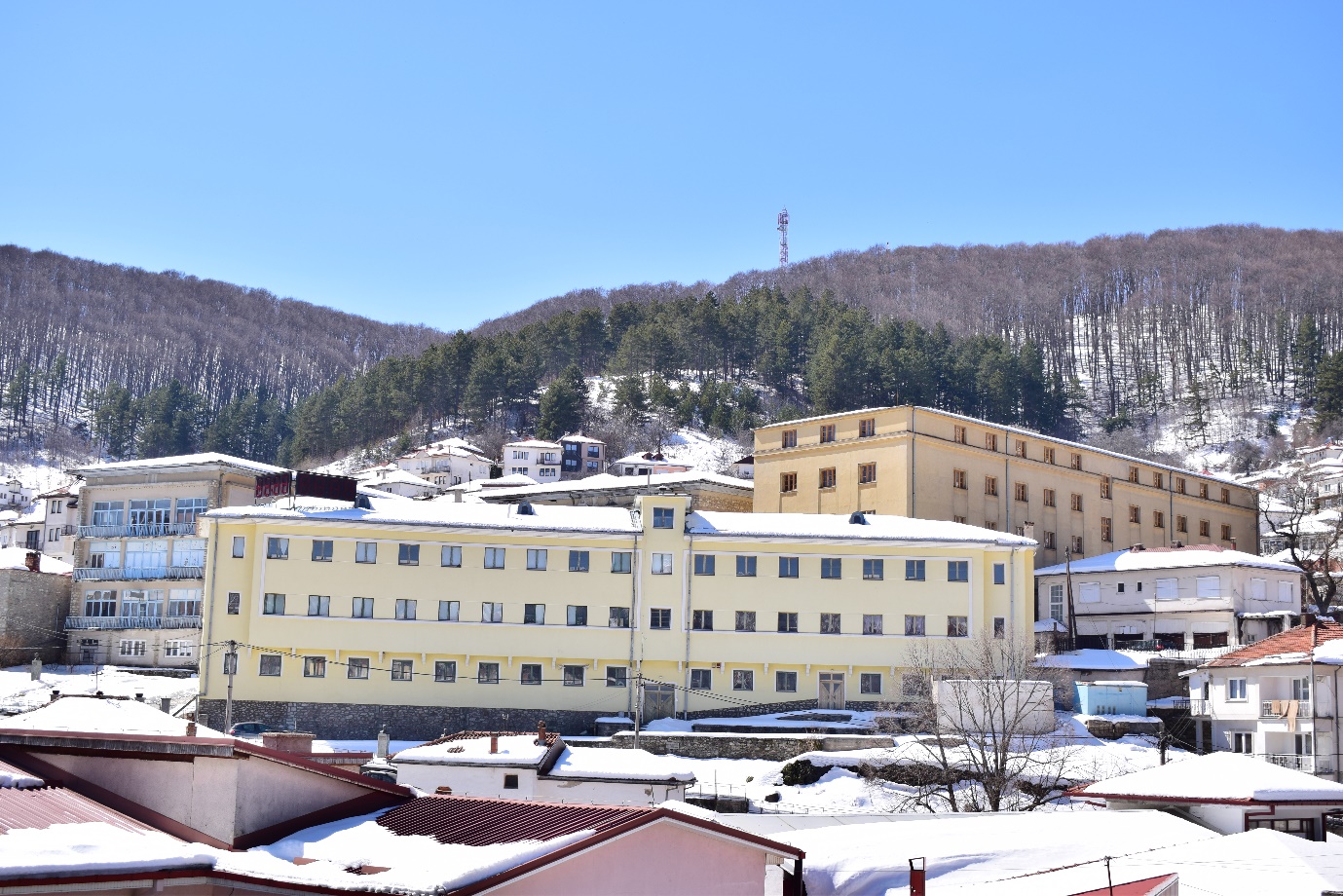 Note: The facility is ready-to-use, and has been renovated on the aspect of water supply, systems of drainage, and supply. The façade has been renovated, also, and it has been recently used by a textile company. A benefit of this facility is the 1 500m2 yard. The building is of solid construction type, and eligible for most of the industries.Note: The facility is ready-to-use, and has been renovated on the aspect of water supply, systems of drainage, and supply. The façade has been renovated, also, and it has been recently used by a textile company. A benefit of this facility is the 1 500m2 yard. The building is of solid construction type, and eligible for most of the industries.Note: The facility is ready-to-use, and has been renovated on the aspect of water supply, systems of drainage, and supply. The façade has been renovated, also, and it has been recently used by a textile company. A benefit of this facility is the 1 500m2 yard. The building is of solid construction type, and eligible for most of the industries.